Publicado en Madrid el 26/09/2019 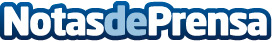 Riot Games confirma que creará una escena competitiva para Tácticas Maestras en 2020La compañía informa de que el número de jugadores simultáneos en hora punta de League of Legends a nivel mundial ha crecido un 30% al incorporar este modo de juego. Son más de 33 millones de jugadores cada mes en Tácticas MaestrasDatos de contacto:Francisco Diaz637730114Nota de prensa publicada en: https://www.notasdeprensa.es/riot-games-confirma-que-creara-una-escena Categorias: Nacional Telecomunicaciones Juegos Otros deportes http://www.notasdeprensa.es